НАКАЗПО ГАННІВСЬКІЙ ЗАГАЛЬНООСВІТНІЙ ШКОЛІ І-ІІІ СТУПЕНІВПЕТРІВСЬКОЇ РАЙОННОЇ РАДИ КІРОВОГРАДСЬКОЇ ОБЛАСТІвід 14 січня 2019 року                                                                                               № 7с. ГаннівкаПро проведення Тижня знаньбезпеки життєдіяльності На виконання наказу начальника відділу освіти райдержадміністрації від 11 січня 2019 року № 7 «Про проведення Тижня знань безпеки життєдіяльності в закладах освіти району»НАКАЗУЮ:Заступнику директора з навчально-виховної роботи Ганнівської загальноосвітньої школи І-ІІІ ступенів ЩУРИК О.О., заступнику завідувача з навчально-виховної роботи Володимирівської загальноосвітньої школи І-ІІ ступенів, філії Ганнівської загальноосвітньої школи І-ІІІ ступенів ПОГОРЄЛІЙ Т.М., заступнику завідувача з навчально-виховної роботи Іскрівської загальноосвітньої школи І-ІІІ ступенів, філії Ганнівської загальноосвітньої школи І-ІІІ ступенів БОНДАРЄВІЙ Н.П.:1) провести з 11 по 15 лютого 2019 року Тиждень знань безпеки життєдіяльності на тему «Без здоров’я немає щастя»;2) під час підготовки і проведення Тижня:- керуватися Методичними рекомендаціями комунального закладу «Кіровоградський інститут післядипломної педагогічної освіти Василя Сухомлинського» від 17.08.2018 року №598/18/09 щодо проведення Тижнів безпеки життєдіяльності в закладах освіти  області  в 2018/2019 навчальному році та Системою управління охороною праці закладу;- використати матеріали Кодексу цивільного захисту України, Правил дорожнього руху, Правил пожежної безпеки для закладів, установ і організацій системи освіти України, відповідних  тематичних розділів програм  викладання предмету «Основи здоров’я» та інші матеріали з даної тематики;3) до 18 лютого 2019 року подати відділу освіти районної державної адміністрації матеріали проведення Тижня у друкованому вигляді й на оптичних носіях (наказ про проведення, план – графік і план – сітка, наказ про підсумки, інформація, фото-, відеоматеріали та  кращі роботи учнів і вихованців).2. Контроль за виконанням даного наказу покласти на заступника директора з навчально-виховної роботи Ганнівської загальноосвітньої школи І-ІІІ ступенів ГРИШАЄВУ О.В., завідувача Володимирівської загальноосвітньої школи І-ІІ ступенів, філії Ганнівської загальноосвітньої школи І-ІІІ ступенів МІЩЕНКО М. І., на завідувача Іскрівської загальноосвітньої школи І-ІІІ ступенів, філії Ганнівської загальноосвітньої школи І-ІІІ ступенів ЯНИШИНА В.М. Директор школи                                                                                          О.КанівецьЗ наказом ознайомлені:                                                                          О.ЩурикО.ГришаєваВ.ЯнишинМ.МіщенкоН.БондарєваТ.ПогорєлаДодатокдо наказу директора школивід 14.01.2019 року № 7Склад районної робочої комісії з організації проведенняТижня знань безпеки життєдіяльності в закладах загальної середньої освіти районуГолова комісіїМоскалець Г.Л.	- директор комунальної установи «Петрівський районний центр із обслуговування закладів освіти»  Члени комісії:Узлова В.М.	- провідний фахівець  групи централізованого господарського обслуговування  закладів освіти комунальної установи «Петрівський районний центр із обслуговування закладів освіти»; Сердюк В.Г.	- методист районного  методичного кабінету комунальної установи «Петрівський районний центр із обслуговування закладів освіти»;  Швець Т.М.	-  методист районного методичного кабінету комунальної установи «Петрівський районний центр із обслуговування закладів освіти»;  Суліма Д.О.	- методист районного методичного кабінету комунальної установи «Петрівський районний центр із обслуговування закладів освіти».  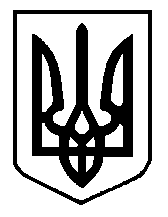 